Self-Guided ActivityPlease use this checklist to guide you as you explore and learn Stratus during the month of June.Remember:  You are in a practice environment.  Please know:The data in this environment is a snapshot as of February 2022, so any recent changes in your data will not be represented in this version of Stratus.The actions you take here will not be saved in the production environment.  For example, any budget monitors that are created will not be transferred to the production environment when Stratus launches on July 11.Use this Self-Guided Activity list to explore as much or as little of Stratus as you need to be successful.Overall Questions/Comments:General NavigationGeneral NavigationGeneral Navigation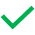 ActionQuestion/NotesFind two ways to receive notifications  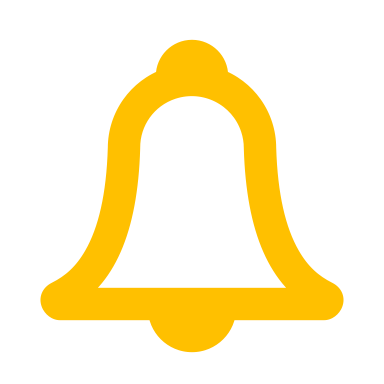 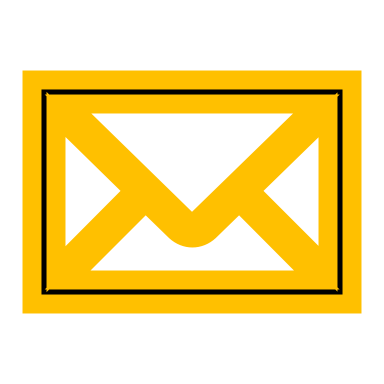 Click the Home button to return to your landing page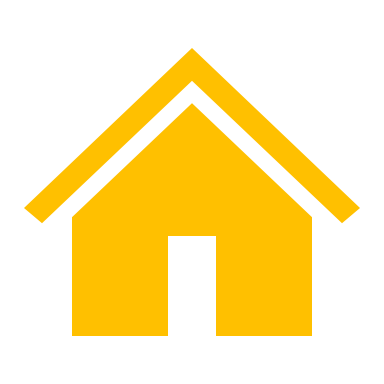 Two ways to return to the Stratus Home Page and 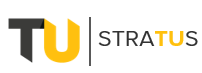 Use the to find and save favorites and recent navigation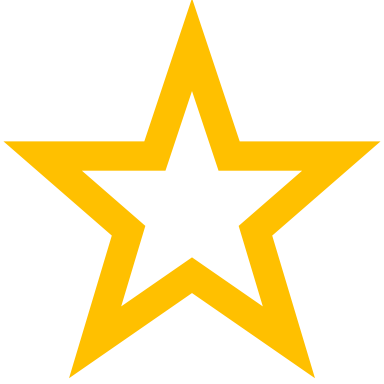 Click the to track tasks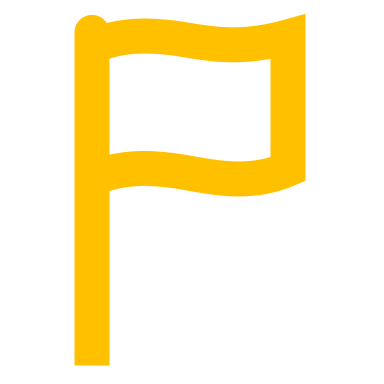 Click to identify things to doClick for Settings, Action items, and Sign Out 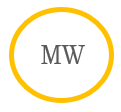 Find the Budgetary Control tileFind the Budgetary Control tileFind the Budgetary Control tileActionQuestion/NotesCreate a Budget Monitor (View -> Budget Account Group -> Create)Create a Budget Account LabelAdjust Budget Monitor criteria Create Budget Transfers Spreadsheet